  O S NO V N A  Š K O L AJOSIPA ANTUNA ĆOLNIĆA              ĐAKOVOĐakovo, 1.12.2023.KLASA: 112-01/23-01/40                                                                                                                                             URBROJ:2121-14-23-24                                              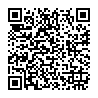 OBAVIJEST  KANDIDATIMAO IZBORU KANDIDATA PO RASPISANOM NATJEČAJU ZA UČITELJA/ICU   NASTAVNOG PREDMETA SVIJET I JA             Po raspisanom natječaju za učitelja/icu nastavnog predmeta SVIJET I JA koji je objavljen dana 17.11.2023.g. izabran je Jurica Šerfezi, sveučilišni magistar glazbene pedagogije.Objavljivanjem ove obavijesti na školskoj web stranici smatra se da su kandidati obaviješteni o rezultatu izbora po raspisanom natječaju, te im se pojedinačne obavijesti neće dostavljati.                                                                                                             Ravnatelj  škole                                                                                                                                                                                                                                    Zvonko Belvanović, prof, v.r.